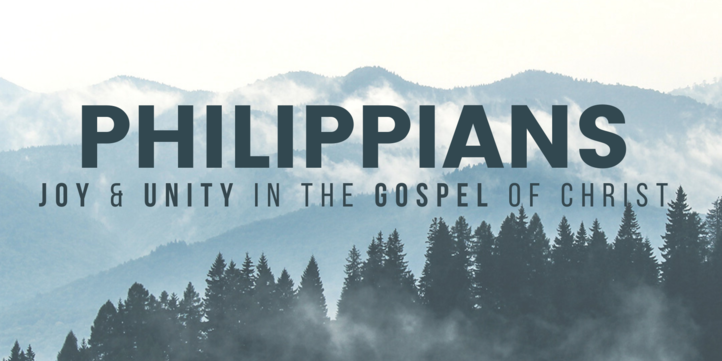 The Model of Servanthood, Timothy Part 1Philippians 2:19-24Seven Marks of Faithful Servanthood:  1. Timothy is Similar.____________________________________________________________________________________________________________________________________________________________________________________________________________________________________________________________________________________________________________2. Timothy is Sympathetic.____________________________________________________________________________________________________________________________________________________________________________________________________________________________________________________________________________________________________________